 2023-2024 North CAROLINA 4-H PROGRAM PLANNING (GOALS)TEMPLATE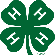 LIST FOUR OVERALL PROGRAM GOALS YOU HAVE SET FOR YOUR COUNTY 4-H PROGRAM (Long-Term / Strategic Goals)NATIONAL DEFINITION OF A 4-H MEMBERA 4-H Member is a youth who participates in any educational program, activity, or event delivered by Cooperative Extension and/or receives a Cooperative Extension-based Curriculum. 4-H Member includes youth who are “individually enrolled” or “group enrolled,” regardless of the type of 4-H engagement/delivery method in which they participate.  *This includes ALL youth participating in COOPERATIVE EXTENSION YOUTH PROGRAMS. Examples would be EFNEP, SNAP-ED, horticulture/livestock programs conducted by a horticulture agent or other agentSPECIFIC PROGRAMMING GOALS(add additional rows as needed)CLUB PROGRAMMING (see definitions below) OUTREACH EFFORTSSCHOOL/EDUCATIONAL ENRICHMENT (see definition below) Groups of youth receiving a sequence of learning experiences in cooperation with school officials during school hours to support the school curriculum. Involves direct teaching by 4-H trained school teachers, or Extension volunteers and, in some incidents, direct teaching by Extension staff. In some cases, a set curriculum may be taught outside of an official school setting/during traditional school hours, i.e., homeschool programs that meet during traditional school hours and EFNEP/SNAP-ED.SPECIAL INTEREST (see definition below)	Special Interest takes the form of planned educational activities, programs, events, workshops, etc., offered throughout the year. These learning experiences involve direct teaching by extension staff or trained volunteers, including teachers. *Special Interest programs are not part of an in-school curriculum. Content should be based on the needs of your local program. Special Interest programs are a great way to offer content-specific programming, which gives youth that are unable to participate in long-term 4-H Club programs an opportunity to experience 4-H. All Special Interests participants are considered 4-H’ers, regardless of the special interest subject or delivery format. *New 4-H professionals should review the previous year's special interests programs noting the subjects, participation numbers, volunteers associated with the program, costs, resources needed/utilized, and any evaluation data available. DAY/OVERNIGHT RESIDENTIAL CAMPING PROGRAM (see definition below)		Youth taking part in an Extension planned educational experience of group living in the out-of doors. AS YOU THINK ABOUT GOALS, THINK ABOUT THE FOLLOWING ASPECTS OF THE NORTH CAROLINA 4-H PROGRAM, WHICH MAY BE INCORPORATED INTO YOUR COUNTY PROGRAM.CAMPS (Overnight and Day)NC 4-H Summer Camps Betsy Jenn Penn 4-H Camp (Reidsville, NC / Rockingham Co.)Eastern 4-H Center (Columbia, NC / Tyrrell Co.)Millstone 4-H Camp (Ellerbe, NC / Richmond Co.)Day Camp(s) operated by NC 4-H Summer Camps (depending on proximity to the site) LIT (Leaders in Training) Day Camp(s) YOUTH LEADERSHIP & SERVICE OPPORTUNITIESList opportunities like 4-H County Council, 4-H Service Projects, Teen Court, etc. AS YOU THINK ABOUT GOALS, THINK ABOUT THE FOLLOWING ASPECTS OF THE NORTH CAROLINA 4-H PROGRAM, WHICH MAY BE INCORPORATED INTO YOUR COUNTY PROGRAM.LEADERSHIP & SERVICE County Council District Teen RetreatsCounty & District 4-H Teen Leadership events (example: 4-H Winterfest)NC 4-H Congress Citizenship NC Focus County Commissioner  / Local Government  ProgramsYOUTH AND ADULT PROGRAM ENGAGEMENT OPPORTUNITIESList opportunities such as events, activities, workshops, contest(s), field trips, recognition event(s), any special programming, and opportunity that you have planned for youth. AS YOU THINK ABOUT GOALS, THINK ABOUT THE FOLLOWING ASPECTS OF THE NORTH CAROLINA 4-H PROGRAM, WHICH MAY BE INCORPORATED INTO YOUR COUNTY PROGRAM.YOUTH AND ADULT PROGRAM ENGAGEMENT OPPORTUNITIESAward Trips Leadership Boards Poster Competitions Livestock Show(s) Horse Show(s)Educational Field Trip(s)  4-H Ambassador Program4-H Project Records Shooting Sports Competition(s)  Cookery Contest(s) Achievement Day/Event Volunteer Leaders Assoc. Volunteer Leader Conference Regional Leader EventsVOLUNTEER MANAGEMENTWhat is your goal for recruiting, training, engaging, and empowering adult volunteers this year?AS YOU THINK ABOUT GOALS, THINK ABOUT THE FOLLOWING ASPECTS OF THE NORTH CAROLINA 4-H PROGRAM, WHICH MAY BE INCORPORATED INTO YOUR COUNTY PROGRAM VOLUNTEER OPPORTUNITIESClub Leaders/ManagersProject LeadersWorkshop Presenter 		ChaperonesSocial Media Support					Project Coach Advisory Board MemberAlumni Support YOUTH AND ADULT RECOGNITION OPPORTUNITIESList opportunities such as Hall of Fame, 4-H Scholarship Applications, etc.AS YOU THINK ABOUT GOALS, THINK ABOUT THE FOLLOWING ASPECTS OF THE NORTH CAROLINA 4-H PROGRAM, WHICH MAY BE INCORPORATED INTO YOUR COUNTY PROGRAM YOUTH AND ADULT RECOGNITION OPPORTUNITIESState 4-H Scholarship Applications NC Hall of Fame Applications  Salute to Excellence Award Applications Alumni Award ApplicationsYouth Volunteer AwardsYouth Service Awards PROGRAM MANAGEMENT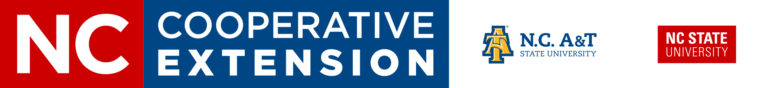 NC State University and N.C. A&T State University are collectively committed to positive action to secure equal opportunity and prohibit discrimination and harassment regardless of age, color, disability, family and marital status, gender identity, genetic information, national origin, political beliefs, race, religion, sex (including pregnancy), sexual orientation and veteran status. NC State, N.C.A&T, U.S. Department of Agriculture, and local governments cooperating. COUNTYAGENT(S) NAME(S)1234TYPE OF DELIVERY MODE
(see descriptions below)EXISTING # OF CLUBSGOAL FOR # OF PARTICIPANTS GOAL FOR # OF CLUBSACTION PLAN TO REACH GOAL(S)RESOURCES/SUPPPORT NEEDED4-H Community Club4-H In-School Club4-H After-School ClubMilitary 4-H ClubSpin Club (*entered into 4HOnline as a community club)Delivery Mode4-H Community Club: An organized group of youth led by a club volunteer, with a planned program that is carried on throughout all or most of the year. 4-H Clubs typically have elected officers (or some type of age-appropriate leadership structure), a program plan, and a set of rules approved by the membership to govern the club. 4-H In-School Club: A club that meets during traditional school hours, but have officers (or some type of age appropriate leadership structure) and a program plan. 4-H Afterschool Club: 4-H club organized in cooperation with the school, held immediately before or after normal school hours.4-H Military Club:  Any club held on or in conjunction with youth of military families.*Spin Club: A 4-H SPIN Club is a special interest club where five or more young people learn about a topic of interest. SPIN clubs must cover at least six hours of educational activities and meet a minimum of six times. The meeting plan and schedule are determined by the volunteer and the   4-H Agent. SPIN clubs allow club volunteers to share their talents and expertise with 4-H youth on the basis that fits their schedule. For example, a SPIN club may cover any 4-H project and meet twice a week for three weeks, once a week for six weeks, once every other week for 12 weeks, etc. SCHOOL ENRICHMENTPROGRAMSIDENTIFY / MARK EXISTING PROGRAMSGOAL FOR # OF PARTICIPANTSGOAL FOR # OF UNITS ACTION PLAN TO REACH GOAL(S)RESOURCES/SUPPPORT NEEDEDSPECIAL INTERESTPROJECTGOAL FOR # OF PARTICIPANTSGOAL FOR # OF UNITS/ GROUPSACTION PLAN TO REACH GOAL(S)RESOURCES/SUPPPORT NEEDEDNAME / TYPE OFCAMPPREVIOUS YEARS # OF PARTICIPANTSGOAL FOR # OF PARTICIPANTSACTION PLAN TO REACH GOAL(S)RESOURCES/SUPPPORT NEEDEDOPPORTUNITY / PROGRAM NAMEEXISTING PROGRAMGOAL FOR # OF PARTICIPANTSACTION PLAN TO REACH GOAL(S)RESOURCES/SUPPPORT NEEDEDOPPORTUNITYGOAL FOR # OF PARTICIPANTSGOAL FOR # OF GROUPSACTION PLAN TO REACH GOAL(S)RESOURCES/SUPPPORT NEEDED# OF EXISTING ADULT 4-H VOLUNTEERS ________# OF EXISTING ADULT 4-H VOLUNTEERS ________# OF EXISTING ADULT 4-H VOLUNTEERS ________#GOAL FOR NEW ADULT 4-H VOLUNTEERS ________GOAL DATE FOR VOLUNTEER RE-ENROLLMENT __________GOAL FOR # OF VOLUNTEERSPROJECT/CLUB AREA YOU PLAN TO USE VOLUNTEERWHAT WILL BE THE VOLUNTEER(S) ROLE(S)ACTION PLAN TO REACH GOAL(S)RESOURCES/SUPPORT NEEDEDOPPORTUNITYGOAL FOR # OF APPLICATIONSACTION PLAN TO REACH GOAL(S)RESOURCES/SUPPPORT NEEDEDDEFINE POTENTIAL OBSTACLES YOU FORESEEPLANS FOR OVERCOMING OBSTACLESDEFINE YOUR MEASUREMENTS FOR SUCCESS FOR THE 4-H YEARWHAT AREA(S) OF YOUR PROGRAM DO YOU PLAN ON CONDUCTING AN EVALUATION ON DURING THE YEAR?